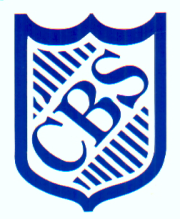 Buckstones Community Primary SchoolPolicy for Speaking and ListeningAgreed by Staff: Monday 31st. January 2022Speaking and Listening PolicyAims:To encourage children to communicate confidently by providing them with purposeful language interactions and experiencesTo create an environment which promotes active listening and learning and productive talking; a caring environment where others listen, show an interest in and value what they sayTo provide children with opportunities for exploratory talk, where children shape thoughts in new ways, as well as the opportunity to develop their presentation skills, where children present their ideas that are already formedTo encourage children to communicate in a style appropriate to the audience and purpose of the task.To provide real situations, affording the children the opportunity to develop a range of strategies and skills, which will enable them to function in society as confident, well spoken adults.To create opportunities for speaking and listening across all areas of the curriculum, as we believe speaking and listening is a vital part of the whole learning process and cannot be developed in isolation.Modelling appropriate and expressive speech is an integral part of our teaching.  All adults working in school are expected to use standard English throughout the day and to expect the same from the pupils.  Teachers are expected to plan lessons, including the objectives from the four key areas of Speaking, Listening, group interaction and drama.  Where possible, the objectives will be included across the curriculum, creating a wide variety of opportunities to reinforce and develop these skills.Children are also given many opportunities to retell familiar stories and poems and are expected to know them by heart.  This gives them the chance to practise orally using the language of a writer/poet.  Each year group has performance poetry units throughout the year.  During these units children are expected to perform to a live audience and to know the poem off by heart.